     Прейскурант цен на ремонт сотовых телефонов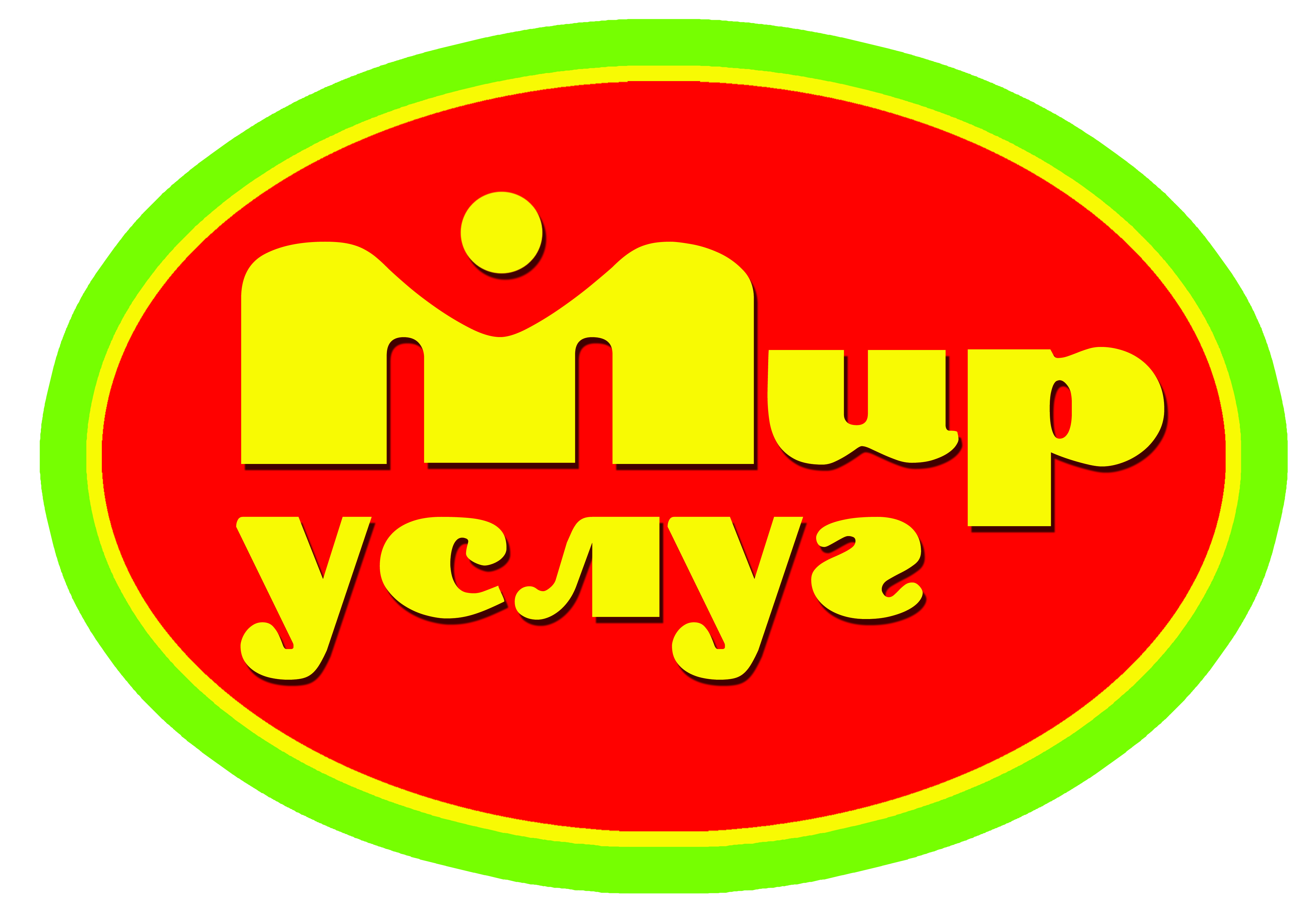 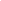        Стоимость указана без стоимости запчастей.Наименование вида работСтоимость (руб.)1    Замена программного обеспечения, разблокировка(гарантия не распространяется)От 5002    Диагностика сотового телефона, восстановление функции заряда АКБ3003    Настройка интернета, установка приложений3004    Восстановление телефонного справочника, удаленной информации8005    Удаление коррозии    От 5006    Замена (динамики, микрофоны, вибро, корпусные оригинальные элементы и т.д.)5007    Ремонт системной платы (восстановление, замена микросхем)От 8008    Замена дисплея5009    Замена тачскрина60010    Замена шлейфа50011    Замена системного разъема600